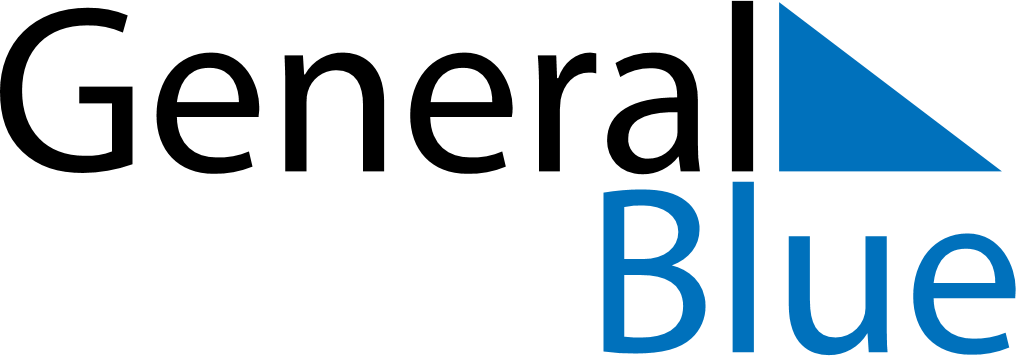 November 2022November 2022November 2022November 2022GermanyGermanyGermanySundayMondayTuesdayWednesdayThursdayFridayFridaySaturday123445All Saints’ DayAll Souls’ Day678910111112Saint MartinSaint Martin1314151617181819Memorial DayDay of Prayer and Repentance2021222324252526Totensonntag272829301. Advent